Transportationhttp://www.rtd-denver.com/index.shtml					http://www.rtd-denver.com/Schedules.shtml?runboardId=171How to ride the rail:http://www.rtd-denver.com/HowToRideLR.shtmlHow to ride the bus:http://www.rtd-denver.com/HowToRideBus.shtmlHow to transfer between bus and rail:http://www.rtd-denver.com/HowToTransfer.shtmlEntire system map:http://www3.rtd-denver.com/elbert/SystemMap/Fares (one way):-Local (1-2 zones)- $2.60-Regional (3 zones)- $4.50-Airport (Airport zone)- $9.00-Single day pass	-Local-$5.20	-Regional/airport-$9.00-Day pass book-Local (contains 5 Day Passes)-$26-Valid for local and limited bus and rail travel in 1 or 2 zones -Regional/airport (contains 5 Day Passes)-$45	-Valid for local, limited, regional, SkyRide bus, and rail travel in all fare zones-10 Ride Ticket Book	-Local-$23.50-U.S. military ride for free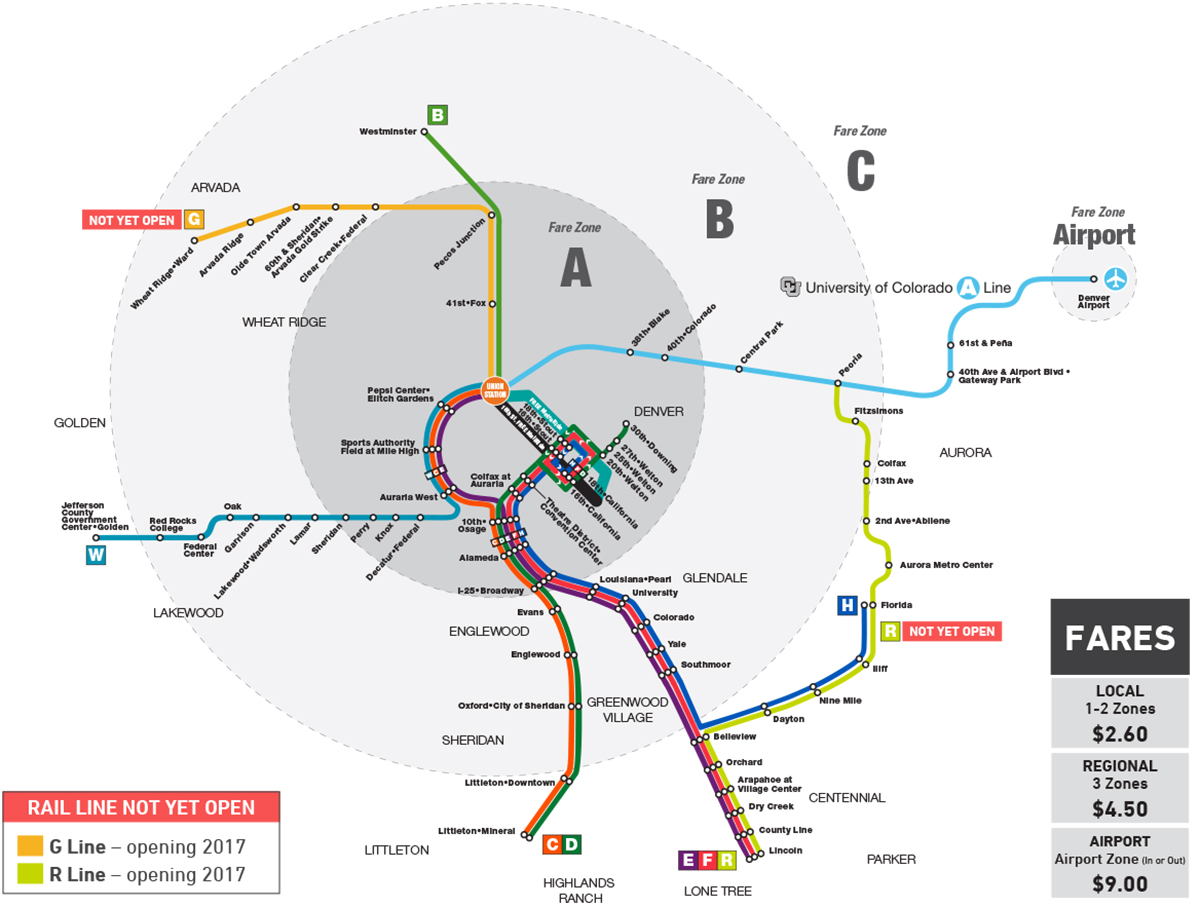 ParkingIf you are a guest at the hotel, the only parking option is valet. That is $32 + tax per night. It does include in/out privileges as many times as you would like during the day. If you are just using the hotel parking for the day, the same rate applies. Denver parking on Google maps:https://www.google.com/maps/search/parking/@39.7455255,-105.0075175,17z/data=!4m8!2m7!3m6!1sparking!2s1190+Auraria+Pkwy,+Denver,+CO+80204!3s0x876c78c66c839ceb:0x19bcfdc5fe5340fe!4m2!1d-105.0038697!2d39.7474971According to the city of Denver, here are all the parking options available:http://www.downtowndenver.com/map-directory?/5103,5104,5102Tips and tricks for parking anywhere in Denver. Make sure to read signs!!http://www.downtowndenver.com/getting-around/driving-and-parkingA possible option nearby, but I haven’t gotten ahold of them. Will try again this week and update the document.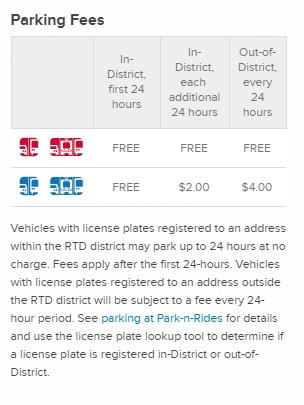 https://www.parkme.com/lot/87445/writer-square-denver-coAnother nearby option, very reasonable rates. http://denverconvention.com/attend-an-event/parkingRTD Parking Lots-Park and Ridehttp://www3.rtd-denver.com/elbert/PNRMap/index.cfmTable to the right shows who has to pay to park. If you’re from Denver and unsure if your vehicle is in-district or out-of-district, check the link below. Every out of state, plan to pay every 24 hours. Your payment options range from paying at kiosks in the parking lot or from your phone (for a small fee) if you need to extend your time. These options may also be found at the link below. http://www.rtd-denver.com/HowToPark.shtmlYou ride RTD:Your best fare is:InfrequentlyLocal cash fare per trip ($2.60)Regional cash fare per trip ($4.50)Airport cash fare per trip ($9.00)2 or fewer trips per day, and fewer than 22 days per monthLocal 10-Ride Ticket Book ($23.50)Regional 10-Ride Ticket Book ($40.50)3 or more trips per day, and fewer than 20 days per monthLocal Day Pass ($5.20)Regional/Airport Day Pass ($9.00)